BRADY Info SheetSBPO19200191FACILITIES MRO (Maintenance, Repair and Operations)STATE OF IDAHOThe information provided in this Info Sheet is for Brady Industries of Idaho, LLC. only.  Information will vary on a contract by contract basis.CATEGORY AWARDSAWARDS BY AREAAll Areas (A, B & C) for all awarded categoriesCATEGORY DISCOUNTS:This percent discount will be the minimum allowable discount on Contract purchases for all purchases in the designated Area, within that category. These discounts will be considered “Ceiling Pricing” in that a Contractor may increase the discount, or provide more advantageous pricing in any way for any reason (example: high quantity, large dollar single purchase, etc.). CONTACT INFORMATION:MAIN POINT OF CONTACT:Mark PhillipsGeneral Manager of IdahoPhone: 208-887-2199Cellphone: 208-631-3224BACKUP POINT OF CONTACT:						FOR INVOICING ISSUES:Kaitlin Uribe								Kaitlin Uribe, Sarah Johnson OROperations Manager of Idaho						Lauren HawkinsPhone: 208-887-2199							Customer ServiceEmail: Kaitlin.Uribe@bradyindustries.com				Phone: 208-887-2199									Email. Lauren.hawkins@bradyindustries.com Sarah JohnsonSales Assistant Phone: 208-887-2199Email: sarah.johnson@bradyindustries.com PHYSICAL LOCATIONS:Boise, Idaho5198 Chinden BlvdPocatello, Idaho7695 South 5th AvenueLewiston, Idaho (Transfer Station)These three locations will service the entire State of Idaho.ORDERING INFORMATION:HOW TO PLACE AN ORDER ONLINE:If you have a current account on-line, then you will be able to immediately order using that sign on at Brady.com. If you do not have an on-line account, then please reach out to Sarah Johnson (Below).Sarah JohnsonSales Assistant Phone: 208-887-2199Email: sarah.johnson@bradyindustries.comHOW TO PLACE AN ORDER VIA EMAIL:idahoorders@bradyindustries.com HOW TO PLACE AN ORDER OVER THE PHONE:Please call 866-610-8870HOW TO PLACE AN ORDER VIA FAX:Fax order: 208-887-2224HOW TO PLACE AN ORDER IN PERSON:Agencies can go into the Boise or Pocatello warehouses to place an order if needed. Calling ahead with order is recommended to save time at warehouse.CATEGORY DESCRIPTIONS:Allowable products for each category are detailed below:MANDATORY USE CATEGORIES:CATEGORY 9. Janitorial Supplies: UNSPSC Codes 4713 and 4712The products allowed in this category include but are not limited to: cleaning agents, floor sweepers/scrubbers, floor machine pads, polishes, dusters, dust pans, trash cans, plungers, steam cleaners, vacuums, mops, brooms, squeegees, ash trays, cleaning equipment, cleaning rags, sponges, scouring pads, urinal/toilet accessories, air hand dryers, air fresheners, drain cleaners, spill kits, cleaning cloths/wipes, and granular absorbents.  EXCLUDED: laundry, ware washing, and janitorial chemical management systems and all products related to Category 11 – Paper/Plastic Products.  No installation, maintenance, janitorial or repair services are included.CATEGORY 11. Paper/Plastic Products: UNSPSC Code 60122503, 47121701, 14111703The products allowed in this category include but are not limited to: bath tissue (including dispensers), hand towels (including dispensers), plastic bags and liners, paper and plastic cups/plates/bowls, plastic bags of various sizes and types, Styrofoam/paper/plastic cups and containers.  No installation, maintenance or repair services are included except as outlined in Appendix 3 - Special Terms and Conditions, Section 28.AREAS:Areas are demonstrated by the map below: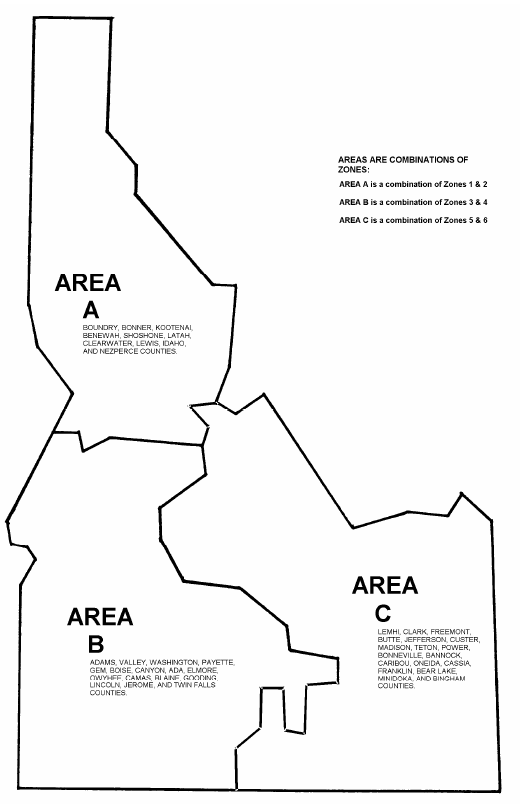 Brady IndustriesCat 9 Janitorial SuppliesCat 11 Paper & Plastic ProductsMandatory Use Categories:Area AArea BArea C9.Janitorial Supplies70.5%70.5%70.5%11. Paper Products70.5%70.5%70.5%